令和４年度　感染症予防対策研修会開催要領１．目　的関係機関が、感染症の発生予防や感染拡大の防止を図ることができるよう、湖北地域感染症予防活動の一環として、管内の高齢者・障害者サービス事業所間および、感染症対策担当者との連携を構築・強化することを目的に研修会を開催する。２．実施主体　　湖北地域・感染症対策ネットワーク　（事務局：滋賀県長浜保健所）３．開催日時　　令和4年11月6日（日）　９：３０～１１：３０　（ 9：00受付）１３：３０～１５：３０　（13：00受付）４．開催場所　　長浜赤十字病院　2号館５階　大会議室　　　　　　　　　　（長浜市宮前町１４－７）５．対象者　　高齢者および障害者サービス事業所で指導的立場にある者　　　　　　　　（各事業所１～２名の申込みとします）６．内容および講師（１）講義　　　「新型コロナウイルス感染症の陽性者対応について考える」～平常時から陽性者発生時の感染症対策（標準予防策からゾーニング）について～ （２）グループワーク　　各施設、事業所ごとに事例検討※研修内容は施設系事業所だけでなく、通所系・訪問系事業所にも応用できる内容です。<当日持参物品>・各施設の見取り図　（訪問系は、利用者の中で検討したい事例の見取り図）・色鉛筆orボールペンなど（赤、黄、緑等3色）・（あれば、事業所作成の感染症対策マニュアル）＜講師＞湖北地域管内各病院の感染管理認定看護師および感染症担当看護師、保健所職員７．参加申込み方法　　滋賀県長浜保健所 健康危機管理係まで、10月2５日（火）までにしがネット受付サービス（右記QRコード）または所定の様式にてFAXで申込む。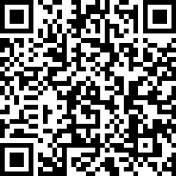 ８．新型コロナウイルス感染症の感染防止対策　　（１）座席は間隔を広げて配置し、研修中も換気を実施します。　　（２）会場では必ずマスクを着用してください。また、研修中に手洗いやアルコール消毒をお願いします。　　（３）当日に発熱、咳など風邪症状がみられる場合は欠席してください。